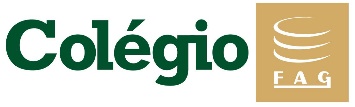 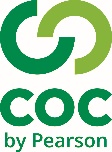 No caderno de desenho, faça uma composição ( desenho)usando como referência as imagens abaixo, usem a criatividade e não esqueçam de fazer um fundo bem expressivo: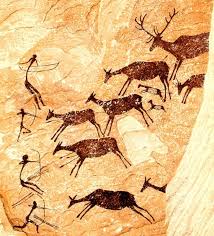 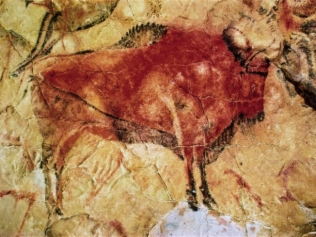 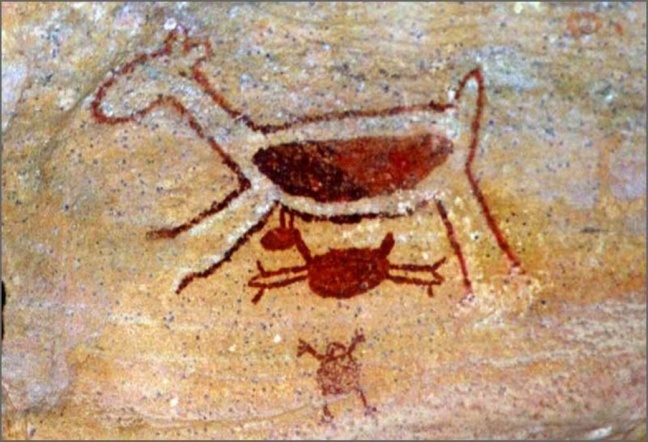 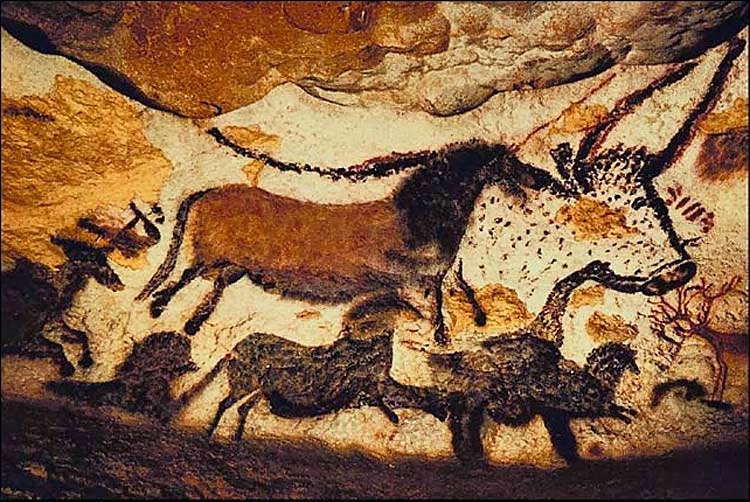 